Социальный паспорт Сегежского муниципального района Республики Карелия2021 годЧисленность населения Сегежского муниципального района по состоянию на 01.01.2021 года составляет 34 761 человек, в т.ч. городское население – 32 721 человек, сельское население – 2 040 человек; численность трудоспособного* населения – 19 468 человек,моложе трудоспособного возраста – 5 550 человек,старше трудоспособного**  возраста – 9 743 человек.По состоянию на 01.08.2021 года численность получателей страховой пенсии по старости – 12 036 человек,численность граждан, имеющих инвалидность –30 95 человек, в т.ч.:инвалиды I группы - 355 человек, инвалиды II группы – 1 354 человека, инвалиды III группы –1 210 человек,дети-инвалиды - 176 человек.Сегежский муниципальный район состоит из шести поселений, насчитывающих 36 населённых пунктов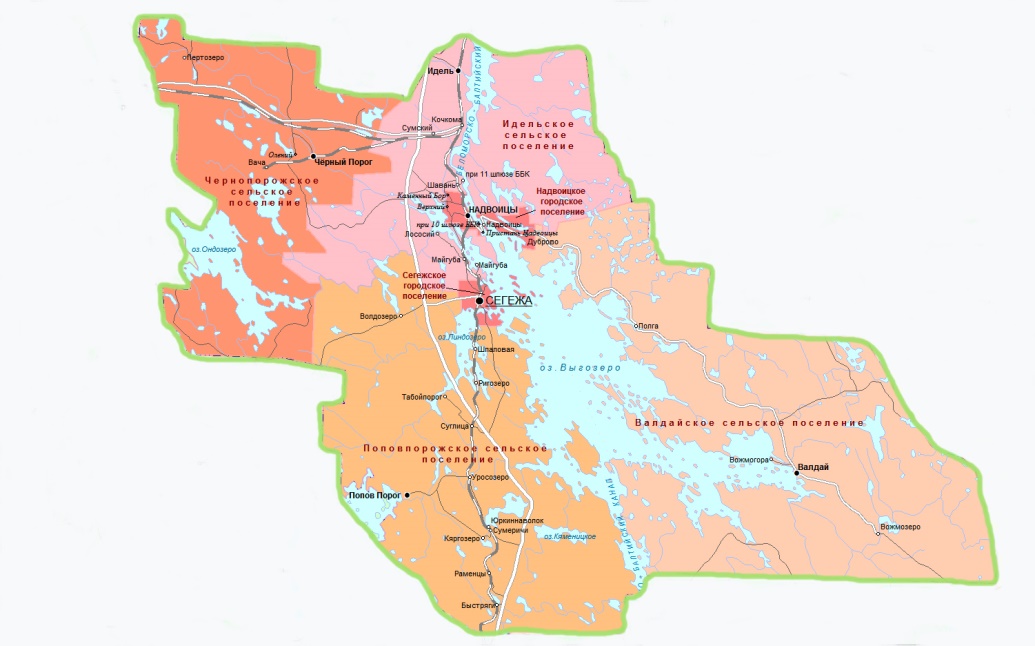 * Мужчины в возрасте 16-60 лет включительно, женщины – 16-55 лет** Мужчины в возрасте 61 год и более, женщины в возрасте 56 лет и болееМуниципальные районы, городские и сельские поселенияСоциальные учрежденияПодразделение Государственного бюджетного учреждения социального обслуживания Республики Карелия «Комплексный центр социального обслуживания населения Республики Карелия» по Сегежскому районуАдрес: 186420, Республика Карелия, г. Сегежа, ул. Лесная, д. 3 а Телефон: 8 (81431) 4-29-51 e-mail: segezha@social-karelia.ruОтделение социальной реабилитацииАдрес:186420, г.Сегежа, ул.Гагарина, д.14Телефон: 8(81431) 4-21-51Моб. телефон: 8(900) 459-66-23e-mail: segezha.osr@social-karelia.ru Отделение социального обслуживания на дому №1Адрес: 186420, г. Сегежа, ул. Лесная, д.3аТелефон: 8 (81431) 4-35-71Моб. телефон: 8 (981) 401-17-57e-mail:segezha@social-karelia.ruОтделение социального обслуживания на дому №2Адрес:186430, пгт. Надвоицы, ул. Ленина, д.5, офис 69Моб. телефон: 8(921) 017-97-17e-mail: maximova.ir1scha@yandex.ruОтделение временного проживания граждан пожилого возраста и инвалидовАдрес:186430, пгт. Надвоицы, ул.Ленина, д.12Телефон: (8-81431) 5-90-31Моб. телефон: 8(921)017-97-28          e-mail:segezha.ovp@social-karelia.ru         Государственное бюджетное учреждение социального обслуживания «Центр помощи детям, оставшимся без попечения родителей, № 5»Адрес: 186420, г.Сегежа, ул. Гагарина, д.15 аТелефон: 8(81431) 4-25-31e-mail: gbucodeti5@mail.ruОтделение по работе с гражданами в Сегежском районе ГКУ СЗ РК «Центр социальной работы Республики Карелия»Адрес: 186420, г. Сегежа, ул. Гагарина, д. 7Телефон: 8 (81431) 4-20-06e-mail: csrsegezha@yandex.ruГосударственное региональное отделение Фонда социального страхования Российской Федерации по Республике Карелия: Уполномоченный представитель:Адрес: 186420, г.Сегежа, ул.Ленина, д. 19а, каб. 213Телефон: 8 (81431) 4-00-27Клиентская служба Пенсионного Фонда РФ в Сегежском районеАдрес: 186420, г. Сегежа, ул. Лесная, д. 2аТелефон: 8 (81431) 4-64-17Агентство занятости населения Сегежского районаАдрес: г.Сегежа ул. Лесная, д. 2 аemail: zanseg@mail.ruТелефон: 8 (81431) 4-10-73Медицинские учрежденияГосударственное бюджетное учреждение здравоохранения Республики Карелия «Сегежская центральная районная больница»Адрес: Республика Карелия, Сегежский район, г. Сегежа, ул. Мира, д. 38Телефон: 8 (8142) 76-52-11.email: segezha@zdrav10.ruОбразовательные учрежденияИнформация о деятельности    подразделения ГБУ СО «КЦСОН РК» по Сегежскому районупо состоянию на 01.09.2021По состоянию на 01.09.2021 года на надомном социальном обслуживании находятся 228 получателей социальных услуг (ПСУ), проживающих в 9 населенных пунктах (из 36), в т.ч.:Сегежское городское поселение - 76 ПСУ:Сегежа –76Надвоицкое городское поселение -  44 ПСУ:Каменный Бор - 16Надвоицы (поселок) - 28Валдайское сельское поселение - 89 ПСУ: Валдай – 75Вожмогора – 8Полга – 6Идельское сельское поселение - 6 ПСУ:Идель – 6Поповпорожское сельское поселение - 4 ПСУ:Попов Порог – 4Чернопорожское сельское поселение - 9 ПСУ:Пертозеро – 9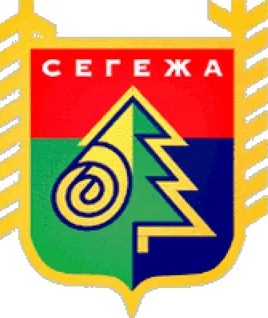 Сегежский муниципальный район№ПоселениеПочтовый адресЧисленность населения на 01.01.2021Сегежский муниципальный район186420, г. Сегежа, ул. Ленина, д. 9 а8 (81431) 4-24-218 (81431) 4-24-24 (факс)34 7611Сегежское городское поселение	Сегежа	186420, г. Сегежа, ул. Ленина, д. 9 а8 (81431) 4-32-2525 5852Надвоицкое городское поселениеВерхнийДубровоКаменный БорНадвоицы (поселок)Надвоицы (деревня)при 10 шлюзе ББКПристань Надвоицы186430, Сегежский район, пгт. Надвоицы, ул. Ленина, д. 1/48 (81431) 6-19-427 2043Валдайское сельское поселениеВалдайВожмогораВожмозероПолга186434, Сегежский район, п. Валдай, ул. Школьная, д. 78 (81431) 3-25-728034Идельское сельское поселениеИдельКочкомаЛососий ПорогМайгуба (поселок)Майгуба (деревня)посёлок При 11 шлюзе ББКСумскийШавань186460, Сегежский район, п. Идель, ул. Центральная, д. 298 (81431) 3-36-414155Поповпорожское сельское поселениеПопов ПорогТабой ПорогВолдозероКяргозероЮркиннаволокБыстрягиРаменцыСумеричиУросозероСуглицаРигозероШпаловая186410, Сегежский район, п. Попов Порог, ул. Кирова, д. 38 (81431) 3-33-212916Чернопорожское сельское поселениеЧёрный ПорогВачаОленийПертозеро186443, Сегежский район,п. Черный Порог, ул. Болотная, д. 98 (81431) 3-11-43463№ Полное наименование организации Контактная информация1Муниципальное казенное общеобразовательное учреждение Средняя общеобразовательная школа № 4г.Сегежи186420, РК, г.Сегежа, ул.Советская, д.2а8 (81431)43765smousosh4@ yandex..ruhttp://www.smousosh4.ru2Муниципальное казенное общеобразовательное учреждение Средняя общеобразовательная школа № 5 г. Сегежи186420, РК, г.Сегежа, проезд Бумажников, д. 78 (81431) 70732sk5ahr@yandex.ru http://www.school5-segezha.narod.ru3Муниципальное бюджетное общеобразовательное учреждение Средняя общеобразовательная школа № 6 г. Сегежи186420, РК, г.Сегежа, пр.Монтажников, д.48 (81431)73122school6.segezha@yandex.ruhttp://www.seg-sh6.ru4Муниципальное казенное общеобразовательное учреждение Средняя общеобразовательная школа № 7 г. Сегежи186422, РК, г.Сегежа, ул. Строителей, д. 278 (81431)73451segezha7@yandex.ruhttp://segezha7.narod.ru5Муниципальное бюджетное общеобразовательное учреждение Средняя общеобразовательная школа п. Надвоицы186430, РК, Сегежский район, п.Надвоицы, ул.Строителей, д. 118 (81431)59270nadvschool@narod.ruhttp://sh.nadvoitsy.ru/6Муниципальное казенное общеобразовательное учреждение Средняя общеобразовательная школа п. Черный Порог186443, РК, п.Черный Порог, ул.Болотная, д.18 (81431)31154cherny-school@mail.ruhttp://seg-cherny.edusite.ru7Муниципальное казенное общеобразовательное учреждение Средняя общеобразовательная школа п. Идель186460, РК, Сегежский район, п. Идель, ул.Школьная,д.18 (81431)33631idelschool@mail.ruhttp://idelschool.ru/8Муниципальное казенное общеобразовательное учреждение Средняя общеобразовательная школа п. Валдай186434, РК, Сегежский район, п. Валдай, ул. Строительная, д.18(81431)32676valday-school@mail.ruhttp://valday-shkola.iso.karelia.ru9Муниципальное казенное общеобразовательное учреждение Основная общеобразовательная школа п. Попов Порог186410, РК, Сегежский район, п. Попов Порог, ул.Школьная, д.13а8(81431)33346popovporog@yandex.ruhttp://popovporog.edusite.ru10	Муниципальное бюджетные образовательное учреждение дополнительного образования «Детско-юношеская спортивная школа № 1 г. Сегежи»186420, РК, г.Сегежа, ул.Мира, д.188(81431)42401com-nastart@yandex.ruhttp://com-nastart.ru/11Муниципальное бюджетные образовательное учреждение дополнительного образования "Детско-юношеская спортивная школап.Надвоицы"186430РК, п.Надвоицы, ул. Ленина, д.148(81431) 59374dush_nadvoitsy@mail.ru12Муниципальное бюджетное образовательное учреждение дополнительного образования «Центр творчества детей и юношества» 186420, РК, г.Сегежа, ул.Советская,д.208(81431) 43498rcdodseg@mail.ructdiuseg.ruhttp://rcdodseg.dev.mediaweb.ru/13Муниципальное казенное дошкольное образовательное учреждение - детский сад № 4 г. Сегежи186420, РК, г.Сегежа, ул.Лесная, д.38(81431)42504seg-mdou4@ mail.ru14Муниципальное казенное дошкольное образовательное учреждение –детский сад № 6 г. Сегежи186420, РК, г.Сегежа, пр.Бумажников, д.38(81431)74583seg-mdou6@yandex.rusegmdou6.ru15Муниципальное казенное дошкольное образовательное учреждение –детский сад № 10 г. Сегежи186420, РК, г.Сегежа, ул. Ленина, д.10а8(81431)43602seg-mdou10@mail.rusegmdou10.ru16Муниципальное казенное дошкольное образовательное учреждение - детский сад № 12 г. Сегежи186420, РК, г.Сегежа, ул.Ленина д.16а8(81431)42181mdoy12@yandex.rusegmdou12.ru17Муниципальное казенное дошкольное образовательное учреждение – детский сад № 14 г. Сегежиг.Сегежа, ул.Владимирская, д.12а8(81431)42705seg-dou14@yandex.rusegmdou14.ru18Муниципальное казенное дошкольное образовательное учреждение – детский сад № 17 г. Сегежи186424, РК, г. Сегежа, проезд Бумажников, д.128 (81431) 73642dou17s@yandex.ruhttp://segmdou17.ru19Муниципальное казенное дошкольное образовательное учреждение –детский сад № 18 г. Сегежи186420, РК, г.Сегежа, ул. Антикайнена, д.14а8 (81431)70901segdetsad18@gmail.comhttp://segmdou18.ru20Муниципальное казенное дошкольное образовательное учреждение –детский сад № 20 г.Сегежи186420, РК, г.Сегежа, ул.Антикайнена, д.16а8(81431)70061seg-mdou20@yandex.rusegmdou20.ru21Муниципальное казенное дошкольное образовательное учреждение – детский сад № 22 г.Сегежи186420, РК, г.Сегежа, пр.Бумажников, д.68(81431)73092segezha-mdou22@mail.rusegmdou22.ru22Муниципальное казенное дошкольное образовательное учреждение –детский сад № 23 г.Сегежи186420, РК, г.Сегежа, ул.Строителей, д.218(81431)73082mdou232011@mail.rusegmdou23.ru23Муниципальное казенное дошкольное образовательное учреждение –детский сад № 3 пгт.Надвоицы186430, РК, Сегежский район, пгт.Надвоицы, ул.Мира, д.1а8(81431)58542mdoy3nalv.nazarova@ yandex.ru24Муниципальное казенное дошкольное образовательное учреждение –детский сад дер. Каменный Бор 186435, Республика Карелия, Сегежский район, дер.Каменный Бор, ул.Комсомольская, д.1а8(81431)36327victory31285@yandex.ru25Муниципальное бюджетное образовательное учреждение дополнительного образования «Центр развития образования Сегежского муниципального района»186420, г. Сегежа, ул. Строителей, д.278(81431)71807centrpmss2011@yandex.rucentrsegezha.com26Муниципальное казенное общеобразовательное учреждение «Специальная (коррекционная) общеобразовательная школа-интернат №14 пгт. Надвоицы»186430, РК, п.Надвоицы, ул.Ленина, д.9а8(81431)58246internat_14@mail.ruhttp://sh14.nadvoitsy.ru/Наименование отделенияПлановые показатели по выполнению государственного задания Количество договоров о предоставлении социальных услугИз них количество приостановленныхКоличество социальных работников(сиделок)Форма социального обслуживания на домуФорма социального обслуживания на домуФорма социального обслуживания на домуФорма социального обслуживания на домуФорма социального обслуживания на домуОтделения социального обслуживания на дому 230  2283128 Полустационарная форма социального обслуживанияПолустационарная форма социального обслуживанияПолустационарная форма социального обслуживанияПолустационарная форма социального обслуживанияПолустационарная форма социального обслуживанияОтделение социальной реабилитации 244301Стационарная форма социального обслуживанияСтационарная форма социального обслуживанияСтационарная форма социального обслуживанияСтационарная форма социального обслуживанияСтационарная форма социального обслуживанияОтделение временного проживанияграждан пожилого возраста и инвалидов262208